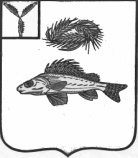 СОВЕТПЕРЕКОПНОВСКОГО МУНИЦИПАЛЬНОГО ОБРАЗОВАНИЯЕРШОВСКОГО МУНИЦИПАЛЬНОГО РАЙОНА САРАТОВСКОЙ ОБЛАСТИРЕШЕНИЕот 09.10.2017 года									№ 99-195О внесении изменений и дополнений врешение Совета Перекопновского муниципальногообразования Ершовского района Саратовскойобласти от 20 декабря 2016 года № 81 - 160«О бюджете Перекопновскогомуниципальногообразования Ершовского муниципального района Саратовской области на 2017 год»На основании ст. 51 Устава Перекопновского муниципального образования Ершовского муниципального района Саратовской области и руководствуясь Федеральным Законом от 06.10.2003 г. № 131-ФЗ «Об общих принципах организации местного самоуправления в Российской Федерации», Совет Перекопновского муниципального образования Ершовского муниципального района Саратовской области РЕШИЛ:1.Внести в решение Совета Перекопновского муниципального образования Ершовскогорайона Саратовской области от 20 декабря 2016 года № 81-160 «О бюджете Перекопновского муниципального образования Ершовского района Саратовкой области на 2017 год» следующие изменения:1.1. В пункте 1 цифры 6084,7; 6084,7; 0,0 заменить на цифры 6475,5; 6830,6; 355,1.1.2. Приложение № 2 изложить в следующей редакции:Приложение №2к решению Совета Перекопновского МО ЕршовскогомуниципальногорайонаСаратовской областиот 20.12.2016года№ 81-160Поступления собственных доходов и межбюджетных трансфертов из областного бюджета и бюджета Ершовского муниципального района Саратовской области в бюджет Перекопновского муниципального образования Ершовского муниципального района Саратовской области на 2017 год1.4. Приложение № 3 изложить в следующей редакции:Приложение №3 к решениюСовета  Перекопновского МОЕршовскогомуниципальногорайонаСаратовской областиот 20.12.2016 г № 81-160Распределение бюджетных ассигнований по разделам, подразделам, целевым статьям и видам расходов классификации расходов бюджета Перекопновского муниципального образования Ершовского муниципального района Саратовской области  на 2017 год1.5. Приложение № 4 изложить в следующей редакции:Приложение №4 к решениюСовета Перекопновского МОЕршовскогомуниципальногорайонаСаратовской областиот 20.12.2016 года № 81-160Ведомственную структуру расходов бюджета Перекопновского муниципального образования Ершовского муниципального района Саратовской области на 2017 год1.6. Приложение № 5 изложить в следующей редакции:Приложение № 5 к решениюСоветаПерекопновского МОЕршовскогомуниципальногорайонаСаратовской областиот 20.12.2016 г. №81-160Распределение бюджетных ассигнований по целевым статьям муниципальных программ муниципального образования, группам и подгруппам видов расходов классификации расходов бюджетаПерекопновского муниципального образования Ершовскогомуниципального района Саратовской области на 2017 год.1.7. Приложение № 6 изложить в следующей редакции:Приложение № 6 к решениюСовета Перекопновскогомуниципального образованияЕршовского муниципального районаСаратовской областиот 20.12. 2016 года № 81-160Источники финансирования дефицита бюджетаПерекопновского муниципального образованияЕршовского муниципального района Саратовской области на 2017 год2. Настоящее решение подлежит обнародованию в местах утвержденных решением Совета Перекопновского муниципального образования Ершовскогомуниципального района Саратовской области и размещению на официальном сайте администрации Ершовского муниципального района Саратовской области.Секретарь Совета Перекопновского МОЕршовскогомуниципальногорайонаСаратовской области							Н.В. СмирноваКод бюджетной классификации РФНаименование доходовСумма (тыс.руб.) 000 100 00000 00 0000 000НАЛОГОВЫЕ И НЕНАЛОГОВЫЕ ДОХОДЫ3097,9НАЛОГОВЫЕ ДОХОДЫ1940,8000 101 00000 00 0000 000Налоги на прибыль, доходы292,0000 101 02000 01 0000 110Налог на доходы физических лиц292,0000 10500000 00 0000 000Налоги на совокупный доход47,9000 105 03000 01 0000 110Единый с/х налог47,9000 106 00000 00 0000 110Налоги на имущество1562,5000 106 01030 10 0000 110Налоги на имущество физических лиц118,0000 106 06000 10 0000 110Земельный налог1444,5000 108 00000 00 0000 110Госпошлина, сборы38,4000 108 04020 01 0000 110Госпошлина за совершение  нотариальных действий38,4НЕНАЛОГОВЫЕ ДОХОДЫ1157,1000 1140000000 0000 000Доходы от реализации имущества, находящегося в собственности поселения1105,1000 11402053 10 0000 410Доходы от реализации иного имущества, находящегося в собственности сельских поселений (за исключением имущества муниципальных бюджетных и автономных учреждений, а также имущества муниципальных унитарных предприятий, в том числе казенных), в части реализации основных средств по указанному имуществу1105,1000 116 00000 00 0000 000Штрафы,санкции,возмещение ущерба52,0000 116 51040 02 0000 140Денежные взыскания (штрафы), установленные законом субъектов РФ за несоблюдение муниципальных правовых актов, зачисляемые в бюджеты сельских поселений52,0ИТОГО ДОХОДОВ3097,9000 20000000 00 0000 000Безвозмездные поступления3377,6000 20200000 00 0000 000Безвозмездные поступления от других бюджетов бюджетной системы Российской Федерации3377,6000 202 10000 00 0000 000Дотации бюджетам субъектов Российской Федерации и муниципальных образований1792,9000 202 10000 00 0000 151Дотации на выравнивание бюджетной обеспеченности1792,9730 202 15001 10 0003151-дотация бюджетам сельских поселений на выравнивание бюджетной обеспеченности за счёт средств бюджета муниципального района1707,6730 202 15001 10 0004 151-дотация бюджетам сельских поселений на выравнивание бюджетной обеспеченности за счёт субвенций из областного бюджета85,3730 20230000 00 0000 151Субвенции бюджетам субъектов Российской Федерации и муниципальных образований153,9730 202 35000 00 0000 151Субвенции бюджетам на осуществление первичного воинского учета на территориях, где отсутствуют военные комиссариаты153,9720 202 35118 10 0000 151-субвенции бюджетам сельских поселений на осуществление первичного воинского учета на территориях, где отсутствуют военные комиссариаты 153,9000 202 40000 00 0000 151Иные межбюджетные трансферты всего1430,8000 202 40014 00 0000151Межбюджетные трансферты, передаваемые бюджетам сельских поселений из бюджета муниципального района на осуществление части полномочий по решению вопросов местного значения в соответствии с заключенными соглашениями1430,8720 202 40014 10 0013 151Межбюджетные трансферты, передаваемые бюджетам  сельских поселений из бюджета муниципального района на осуществление части полномочий по решению вопросов местного значения в соответствии с заключенными соглашениями по дорожной деятельности в отношении дорог местного значения в границах населенных пунктов муниципального образования1162,2730 202 40014 10 00 14 151Межбюджетные трансферты, передаваемые бюджетам сельских поселений из бюджета муниципального района на осуществление части полномочий по решению вопросов местного значения в соответствии с заключенными соглашениями на выравнивание возможностей местных бюджетов по обеспечению повышения оплаты труда отдельным категориям работников бюджетной сферы268,6ВСЕГО ДОХОДОВ6475,5  Превышение доходов над расходами                                         (-дефицит, + профицит)355,1Источники внутреннего финансирования дефицита355,1РазделПодразделЦелеваястатьяВидрасходовСумма(тыс. руб.)Обще государственные вопросы01002084,7Функционированиезаконодательных(представительных) органовместного самоуправления01034,9Выполнение функций органами государственной власти0103910 00 000004,9Обеспечение деятельности представительного органа  власти0103911 00 000004,9Расходы на обеспечение функций центрального аппарата0103911 00 022004,9Закупка товаров, работ и услуг для государственных (муниципальных) нужд0103911 00 022002002,1Иные закупки товаров, работ и услуг для обеспечения государственных (муниципальных) нужд0103911 00 022002402,1Иные бюджетные ассигнования0103911 00 022008002,8Уплата налогов, сборов и иных платежей0103911 00 022008502,8Функционирование органовисполнительной власти,администраций01041896,8Выполнение функций органами государственной власти0104910 00 000001824,4Обеспечение деятельности органов исполнительной власти0104913 00 000001824,4Расходы на обеспечение функций центрального аппарата0104913 00 022001818,3Расходы на выплаты персоналу в целях обеспечения выполнения функций государственными (муниципальными) органами, казенными учреждениями.0104913 00 022001001586,0Расходы на выплаты персоналу государственных (муниципальных) органов0104913 00 022001201586,0Закупка товаров, работ и услуг для государственных (муниципальных) нужд0104913 00 02200200278,0Иные закупки товаров, работ и услуг для обеспечения государственных (муниципальных) нужд0104913 00 02200240278,0Иные бюджетные ассигнования0104913 00 022008001,3Уплата налогов, сборов и иных платежей0104913 00 022008501,3Уплата земельного налога, налога на имущество  и транспортного налога органами местного самоуправления0104913 00 061006,1Иные бюджетные ассигнования0104913 00 061008006,1Уплата налогов, сборов и иных платежей0104913 00 061008506,1Предоставление межбюджетных трансфертов0104960 00 0000025,4Предоставление межбюджетных трансфертов из бюджетов поселений0104961 00 0000025,4Межбюджетные трансферты, передаваемые бюджетам муниципальных районов из бюджетов поселений на осуществление части полномочий по решению вопросов местного значения соответствии с заключёнными соглашениями в части формирования и исполнения бюджетов поселений0104961 00 0601025,4Межбюджетные трансферты0104961 00 0601050025,4Иные межбюджетные трансферты0104961 00 0601054025,4Резервные фонды01113,0Программа муниципального образования011177 0 00 000003,0Развитие муниципального управления муниципального образования до 2020 года0111770 00 011003,0подпрограмма «Управление муниципальнымифинансамив муниципальном образовании»0111773 00 011003,0Основное мероприятие «Управление резервными средствами»0111773 00 011013,0Средства, выделяемые из резервного фонда администрации муниципального образования0111773 00 011013,0Иные бюджетные ассигнования0111773 00 011018003,0Резервные средства0111773 00 011018703,0Другие общегосударственные вопросы0113180,0Мероприятия в сфере приватизации и продажи государственного имущества муниципальных образований0113940 00 00000180,0Оценка недвижимости, признание прав и регулирование отношений по государственной (муниципальной) собственности0113940 00 06600180,0Закупка товаров, работ и услуг для государственных (муниципальных) нужд011394 0 00 06600200180,0Иные закупки товаров, работ и услуг для обеспечения государственных (муниципальных) нужд011394 0 00 06600240180,0Национальная оборона0200153,9Мобилизационная и вневойсковаяподготовка0203153,9Осуществление переданных полномочий  РФ0203900 00 00000153,9Осуществление переданных полномочий  РФ за счет субвенций из федерального бюджета0203902 00 00000153,9Осуществление первичного воинского учета на территории, где отсутствуют военные комиссариаты020390 2 00 51180153,9Расходы на выплаты персоналу в целях обеспечения выполнения функций государственными (муниципальными) органами, казенными учреждениями.0203902 00 51180100138,9Расходы на выплаты персоналу государственных (муниципальных) органов0203902 00 51180120138,9Закупка товаров, работ и услуг для государственных (муниципальных) нужд0203902 00 5118020015,0Иные закупки товаров, работ и услуг для обеспечения государственных (муниципальных) нужд0203902 00 5118024015,0Национальная экономика04001638,0Дорожное хозяйство04091638,0Программы муниципального образования04091638,0Программы муниципального образования0409780 00 000001638,0Развитие транспортной системы Ершовского муниципального района на 2017-2020 годы0409780 00 100001638,0Межбюджетные трансферты, передаваемые бюджетам  сельских поселений из бюджета муниципального района на осуществление части полномочий по решению вопросов местного значения в соответствии с заключенными соглашениями по дорожной деятельности в отношении дорог местного значения в границах населенных пунктов муниципального образования0409781 00 1000020,0Подпрограмма «Повышение безопасности дорожного движения на территории муниципального образования0409781 00 1010020,0Закупка товаров, работ и услуг для государственных (муниципальных) нужд0409781 00 1010020020,0Иные закупки товаров, работ и услуг для обеспечения государственных (муниципальных) нужд0409781 00 1010024020,0Межбюджетные трансферты, передаваемые бюджетам  сельских поселений из бюджета муниципального района на осуществление части полномочий по решению вопросов местного значения в соответствии с заключенными соглашениями по дорожной деятельности в отношении дорог местного значения в границах населенных пунктов муниципального образования0409782 00 104001142,2подпрограмма «Капитальный ремонт, ремонт и содержание автомобильных дорог местного значения в границах населенных пунктов муниципального образования»0409782 00 104101142,2Закупка товаров, работ и услуг для государственных (муниципальных) нужд0409782 00 104102001142,2Иные закупки товаров, работ и услуг для обеспечения государственных (муниципальных) нужд0409782 00 104102401142,2Подпрограмма «Капитальный ремонт, ремонт и содержание автомобильных дорог местного значения в границах населенных пунктов муниципального образования» за счет средств местного бюджета0409782 00 10212475,8Закупка товаров, работ и услуг для государственных (муниципальных) нужд0409782 00 10212200475,8Иные закупки товаров, работ и услуг для обеспечения государственных (муниципальных) нужд0409782 00 10212240475,8Жилищно-коммунальное хозяйство0500515,5Коммунальное хозяйство050277,0Программа муниципального образования050277,0Программа муниципального образования 0502720000000077,0Обеспечение населения доступным жильем и развитие жилищно-коммунальной инфраструктуры0502720000110077,0Подпрограмма «Обеспечение населения муниципального образования питьевой водой»0502726000110077,0Закупка товаров, работ и услуг для государственных (муниципальных) нужд0502726000110020077,0Иные закупки товаров, работ и услуг для обеспечения государственных (муниципальных) нужд0502726000110024077,0Благоустройство0503438,5Программа муниципального образования0503438,5Программа муниципального образования05038400000000438,5Благоустройство на территории муниципального образования на 2017 год05038400001100438,5Подпрограмма «Уличное освещение»05038400001111272,0Закупка товаров, работ и услуг для государственных (муниципальных) нужд05038400001111200272,0Иные закупки товаров, работ и услуг для обеспечения государственных (муниципальных) нужд05038400001111240272,0подпрограмма «Развитие благоустройства на территории муниципального образования»05038400001113166,5Закупка товаров, работ и услуг для государственных (муниципальных) нужд05038400001113200166,5Иные закупки товаров, работ и услуг для обеспечения государственных (муниципальных) нужд05038400001113240166,5Культура и кинематография08002381,1Культура08012381,1Обеспечение деятельности учреждений (оказание государственных услуг, выполнение работ)0801930 00 000002109,7Расходы на обеспечение деятельности муниципальных казенных учреждений0801930 00 042002086,8Расходы на выплаты персоналу в целях обеспечения выполнения функций государственными (муниципальными) органами, казенными учреждениями.0801930 00 042001001653,0Расходы на выплаты персоналу казенных учреждений0801930 00 042001101653,0Закупка товаров, работ и услуг для государственных (муниципальных) нужд0801930 00 04200200397,7Иные закупки товаров, работ и услуг для обеспечения государственных (муниципальных) нужд0801930 00 04200240397,7Иные бюджетные ассигнования0801930 00 0420080040,3Уплата налогов, сборов и иных платежей0801930 00 0420085040,3Уплата земельного налога, налога на имущество  и транспортного налога казенными учреждениями0801930 00 0620018,7Иные бюджетные ассигнования0801930 00 0620080018,7Уплата налогов, сборов и иных платежей0801930 00 0620085018,7Программы муниципального образования0801271,4Культура муниципального образования до 2018 г.0801730 00 00000271,4подпрограмма «Обеспечение повышения оплаты труда отдельным категориям работников бюджетной сферы»0801733 00 00000268,6Межбюджетные трансферты, передаваемые бюджетам сельских поселений из бюджета муниципального района на осуществление части полномочий по решению вопросов местного значения в соответствии с заключенными соглашениями на выравнивание возможностей местных бюджетов по обеспечению  повышения оплаты труда отдельным категориям работников бюджетной сферы0801733 00 71800268,6Обеспечение повышения оплаты труда отдельным категориям работников бюджетной сферы0801733 00 71800268,6Расходы на выплаты персоналу в целях обеспечения выполнения функций государственными (муниципальными) органами, казенными учреждениями0801733 00 71800100268,6Расходы на выплаты персоналу казенных учреждений0801733 00 71800110268,6Обеспечение повышения оплаты труда отдельным категориям, работникам бюджетной сферы за счет средств местного бюджета0801733 00 S18002,8Расходы на выплаты персоналу в целях обеспечения выполнения функций государственными (муниципальными) органами, казенными учреждениями0801733 00 S18001002,8Расходы на выплаты персоналу казенных учреждений0801733 00 S18001102,8Социальная политика 1057,4Пенсионное обеспечение100157,4Программы муниципального образования100157,4Программы муниципального образования1001800 00 0000057,4Социальная поддержка и социальное обслуживание граждан  муниципального образования до 2017 года1001800 00 0110057,4подпрограмма» Социальная поддержка граждан»1001802 00 0110057,4Доплаты к пенсиям муниципальным служащим1001802 00 0111157,4Социальное обеспечение и иные выплаты населению1001802 00 0111130057,4Публичные нормативные социальные выплаты гражданам1001802 00 0111131057,4Всего расходов:6830,6Кодглавногораспоря-дителяРазделПодразделЦелеваястатьяВидрасходовСумма(тыс. руб.)Совет Перекопновского  МО7414,9Общегосударственные вопросы74101004,9Функционированиезаконодательных(представительных) органовместного самоуправления74101034,9Выполнение функций органами государственной власти7410103910 00 000004,9Обеспечение деятельности представительного органа  власти7410103911 00 000004,9Расходы на обеспечение функций центрального аппарата7410103911 00 022004,9Закупка товаров, работ и услуг для государственных (муниципальных) нужд7410103911 00 022002002,1Иные закупки товаров, работ и услуг для обеспечения государственных (муниципальных) нужд7410103911 00 022002402,1Иные бюджетные ассигнования7410103911 00 022008002,8Уплата налогов, сборов и иных платежей7410103911 00 022008502,8Администрация Перекопновского МО7306825,7Общегосударственные вопросы73001002079,8Функционирование органовисполнительной власти,администраций73001041896,8Выполнение функций органами государственной власти7300104910 00 000001871,4Обеспечение деятельности органов исполнительной власти7300104913 00 000001871,4Расходы на обеспечение функций центрального аппарата7300104913 00 022001865,3Расходы на выплаты персоналу в целях обеспечения выполнения функций государственными (муниципальными) органами, казенными учреждениями.7300104913 00 022001001586,0Расходы на выплаты персоналу государственных (муниципальных) органов7300104913 00 022001201586,0Закупка товаров, работ и услуг для государственных (муниципальных) нужд7300104913 00 02200200278,0Иные закупки товаров, работ и услуг для обеспечения государственных (муниципальных) нужд7300104913 00 02200240278,0Иные бюджетные ассигнования7300104913 00 022008001,3Уплата налогов, сборов и иных платежей7300104913 00 022008501,3Уплата земельного налога, налога на имущество  и транспортного налога органами местного самоуправления7300104913 00 061006,1Иные бюджетные ассигнования7300104913 00 061008006,1Уплата налогов, сборов и иных платежей7300104913 00 061008506,1Предоставление межбюджетных трансфертов7300104960 00 0000025,4Предоставление межбюджетных трансфертов из бюджетов поселений7300104961 00 0000025,4Межбюджетные трансферты, передаваемые бюджетам муниципальных районов из бюджетов поселений на осуществление части полномочий по решению вопросов местного значения соответствии с заключёнными соглашениями в части формирования и исполнения бюджетов поселений7300104961 00 0601025,4Межбюджетные трансферты7300104961 00 0601050025,4Иные межбюджетные трансферты7300104961 00 0601054025,4Резервные фонды73001113,0Программа муниципального образования730011177 0 00 000003,0Развитие муниципального управления муниципального образования до 2020года7300111770 00 011003,0Подпрограмма «Управление муниципальнымифинансамив муниципальном образовании»7300111773 00 011003,0Основное мероприятие «Управление резервными средствами»7300111773 00 011013,0Средства, выделяемые из резервного фонда администрации муниципального образования7300111773 00 011013,0Иные бюджетные ассигнования7300111773 00 011018003,0Резервные средства7300111773 00 011018703,0Другие общегосударственные вопросы7300113180,0Мероприятия в сфере приватизации и продажи государственного имущества муниципальных образований7300113940 00 00000180,0Оценка недвижимости, признание прав и регулирование отношений по государственной (муниципальной) собственности7300113940 00 06600180,0Закупка товаров, работ и услуг для государственных (муниципальных) нужд730011394 0 00 06600200180,0Иные закупки товаров, работ и услуг для обеспечения государственных (муниципальных) нужд730011394 0 00 06600240180,0Национальная оборона7300200153,9Мобилизационная и вневойсковаяподготовка7300203153,9Осуществление переданных полномочий  РФ7300203900 00 00000153,9Осуществление переданных полномочий  РФ за счет субвенций из федерального бюджета7300203902 00 00000153,9Осуществление первичного воинского учета на территории, где отсутствуют военные комиссариаты7300203902 00 51180153,9Расходы на выплаты персоналу в целях обеспечения выполнения функций государственными (муниципальными) органами, казенными учреждениями.7300203902 00 51180100138,9Расходы на выплаты персоналу государственных (муниципальных) органов7300203902 00 51180120138,9Закупка товаров, работ и услуг для государственных (муниципальных) нужд7300203902 00 5118020015,0Иные закупки товаров, работ и услуг для обеспечения государственных (муниципальных) нужд7300203902 00 5118024015,0Национальная экономика73004001638,0Дорожное хозяйство73004091638,0Программы муниципального образования73004091638,0Программы муниципального образования7300409780 00 000001638,0Развитие транспортной системы Ершовского муниципального района на 2017-2020 годы7300409780 00 100001638,0Межбюджетные трансферты, передаваемые бюджетам  сельских поселений из бюджета муниципального района на осуществление части полномочий по решению вопросов местного значения в соответствии с заключенными соглашениями по дорожной деятельности в отношении дорог местного значения в границах населенных пунктов муниципального образования7300409781 00 1000020,0Подпрограмма «Повышение безопасности дорожного движения на территории муниципального образования7300409781 00 1010020,0Закупка товаров, работ и услуг для государственных (муниципальных) нужд7300409781 00 1010020020,0Иные закупки товаров, работ и услуг для обеспечения государственных (муниципальных) нужд7300409781 00 1010024020,0Межбюджетные трансферты, передаваемые бюджетам  сельских поселений из бюджета муниципального района на осуществление части полномочий по решению вопросов местного значения в соответствии с заключенными соглашениями по дорожной деятельности в отношении дорог местного значения в границах населенных пунктов муниципального образования7300409782 00 104001142,2подпрограмма «Капитальный ремонт, ремонт и содержание автомобильных дорог местного значения в границах населенных пунктов муниципального образования»7300409782 00 104101142,2Закупка товаров, работ и услуг для государственных (муниципальных) нужд7300409782 00 104102001142,2Иные закупки товаров, работ и услуг для обеспечения государственных (муниципальных) нужд7300409782 00 104102401142,2Подпрограмма «Капитальный ремонт, ремонт и содержание автомобильных дорог местного значения в границах населенных пунктов муниципального образования» за счет средств местного бюджета7300409782 00 10212475,8Закупка товаров, работ и услуг для государственных (муниципальных) нужд7300409782 00 10212200475,8Иные закупки товаров, работ и услуг для обеспечения государственных (муниципальных) нужд7300409782 00 10212240475,8Жилищно-коммунальное хозяйство7300500515,5Коммунальное хозяйство730050277,0Программа муниципального образования730050277,0Программа муниципального образования 7300502720000000077,0Обеспечение населения доступным жильем и развитие жилищно-коммунальной инфраструктуры7300502720000110077,0Подпрограмма «Обеспечение населения муниципального образования питьевой водой»7300502726000110077,0Закупка товаров, работ и услуг для государственных (муниципальных) нужд7300502726000110020077,0Иные закупки товаров, работ и услуг для обеспечения государственных (муниципальных) нужд7300502726000110024077,0Благоустройство7300503438,5Программа муниципального образования7300503438,5Программа муниципального образования73005038400000000438,5Благоустройство на территории муниципального образования на 2017 год73005038400001100438,5Подпрограмма «Уличное освещение»73005038400001111272,0Закупка товаров, работ и услуг для государственных (муниципальных) нужд73005038400001111200272,0Иные закупки товаров, работ и услуг для обеспечения государственных (муниципальных) нужд73005038400001111240272,0подпрограмма «Развитие благоустройства на территории муниципального образования»73005038400001113166,5Закупка товаров, работ и услуг для государственных (муниципальных) нужд73005038400001113200166,5Иные закупки товаров, работ и услуг для обеспечения государственных (муниципальных) нужд73005038400001113240166,5Культура и кинематография73008002381,1Культура73008012381,1Обеспечение деятельности учреждений (оказание государственных услуг, выполнение работ)7300801930 00 000002109,7Расходы на обеспечение деятельности муниципальных казенных учреждений7300801930 00 042002086,8Расходы на выплаты персоналу в целях обеспечения выполнения функций государственными (муниципальными) органами, казенными учреждениями.7300801930 00 042001001653,0Расходы на выплаты персоналу казенных учреждений7300801930 00 042001101653,0Закупка товаров, работ и услуг для государственных (муниципальных) нужд7300801930 00 04200200397,7Иные закупки товаров, работ и услуг для обеспечения государственных (муниципальных) нужд7300801930 00 04200240397,7Иные бюджетные ассигнования7300801930 00 0420080040,3Уплата налогов, сборов и иных платежей7300801930 00 0420085040,3Уплата земельного налога, налога на имущество  и транспортного налога казенными учреждениями7300801930 00 0620018,7Иные бюджетные ассигнования7300801930 00 0620080018,7Уплата налогов, сборов и иных платежей7300801930 00 0620085018,7Программы муниципального образования7300801271,4Культура муниципального образования до 2018 г.7300801730 00 00000271,4подпрограмма «Обеспечение повышения оплаты труда отдельным категориям работников бюджетной сферы»7300801733 00 00000268,6Межбюджетные трансферты, передаваемые бюджетам сельских поселений из бюджета муниципального района на осуществление части полномочий по решению вопросов местного значения в соответствии с заключенными соглашениями на выравнивание возможностей местных бюджетов по обеспечению  повышения оплаты труда отдельным категориям работников бюджетной сферы7300801733 00 71800268,6Обеспечение повышения оплаты труда отдельным категориям работников бюджетной сферы7300801733 00 71800268,6Расходы на выплаты персоналу в целях обеспечения выполнения функций государственными (муниципальными) органами, казенными учреждениями7300801733 00 71800100268,6Расходы на выплаты персоналу казенных учреждений7300801733 00 71800110268,6Обеспечение повышения оплаты труда отдельным категориям, работникам бюджетной сферы за счет средств местного бюджета7300801733 00 S18002,8Расходы на выплаты персоналу в целях обеспечения выполнения функций государственными (муниципальными) органами, казенными учреждениями7300801733 00 S18001002,8Расходы на выплаты персоналу казенных учреждений7300801733 00 S18001102,8Социальная политика 7301057,4Пенсионное обеспечение730100157,4Программы муниципального образования730100157,4Программы муниципального образования7301001800 00 0000057,4Социальная поддержка и социальное обслуживание граждан  муниципального образования до 2017 года7301001800 00 0110057,4подпрограмма» Социальная поддержка граждан»7301001802 00 0110057,4Доплаты к пенсиям муниципальным служащим7301001802 00 0111157,4Социальное обеспечение и иные выплаты населению7301001802 00 0111130057,4Публичные нормативные социальные выплаты гражданам7301001802 00 0111131057,4Всего расходов:6830,6НаименованиеЦелеваястатьяВидрасходовСуммаПрограмма муниципального образования 720000000077,0Обеспечение населения доступным жильем и развитие жилищно-коммунальной инфраструктуры720000110077,0Подпрограмма «Обеспечение населения муниципального образования питьевой водой»726000110077,0Закупка товаров, работ и услуг для государственных (муниципальных) нужд726000110020077,0Иные закупки товаров, работ и услуг для обеспечения государственных (муниципальных) нужд726000110024077,0Программа муниципального образования8400000000438,5Благоустройство на территории муниципального образования на 2017 год840 00 01100438,5Подпрограмма «Уличное освещение»8400001111272,0Закупка товаров, работ и услуг для государственных (муниципальных) нужд8400001111200272,0Иные закупки товаров, работ и услуг для обеспечения государственных (муниципальных) нужд8400001111240272,0подпрограмма «Развитие благоустройства на территории муниципального образования»840 00 01113166,5Закупка товаров, работ и услуг для государственных (муниципальных) нужд8400001113200166,5Иные закупки товаров, работ и услуг для обеспечения государственных (муниципальных) нужд8400001113240166,5Программа муниципального образования 730 0000000271,4Культура муниципального образования до 2018 г.730 00 00000271,4подпрограмма «Обеспечение повышения оплаты труда отдельным категориям работников бюджетной сферы»733 00 71800268,6Межбюджетные трансферты, передаваемые бюджетам сельских поселений из бюджета муниципального района на осуществление части полномочий по решению вопросов местного значения в соответствии с заключенными соглашениями на выравнивание возможностей местных бюджетов по обеспечению  повышения оплаты труда отдельным категориям работников бюджетной сферы733 00 71800268,6Обеспечение повышения оплаты труда отдельным категориям работников бюджетной сферы733 00 71800268,6Расходы на выплаты персоналу в целях обеспечения выполнения функций государственными (муниципальными) органами, казенными учреждениями733 00 71800100268,6Расходы на выплаты персоналу казенных учреждений733 00 71800110268,6Обеспечение повышения оплаты труда отдельным категориям, работникам бюджетной сферы за счет средств местного бюджета733 00 S18002,8Расходы на выплаты персоналу в целях обеспечения выполнения функций государственными (муниципальными) органами, казенными учреждениями733 00 S18001002,8Расходы на выплаты персоналу казенных учреждений733 00 S18001102,8Программа муниципального образования78000000001638,0Развитие транспортной системы Ершовского муниципального района на 2017-2020 годы78000100001611,0Межбюджетные трансферты, передаваемые бюджетам  сельских поселений из бюджета муниципального района на осуществление части полномочий по решению вопросов местного значения в соответствии с заключенными соглашениями по дорожной деятельности в отношении дорог местного значения в границах населенных пунктов муниципального образования781 00 1000020,0Подпрограмма «Повышение безопасности дорожного движения на территории муниципального образования781 00 1010020,0Закупка товаров, работ и услуг для государственных (муниципальных) нужд781 00 1010020020,0Иные закупки товаров, работ и услуг для обеспечения государственных (муниципальных) нужд781 00 1010024020,0Межбюджетные трансферты, передаваемые бюджетам  сельских поселений из бюджета муниципального района на осуществление части полномочий по решению вопросов местного значения в соответствии с заключенными соглашениями по дорожной деятельности в отношении дорог местного значения в границах населенных пунктов муниципального образования78200104001142,2подпрограмма «Капитальный ремонт, ремонт и содержание автомобильных дорог местного значения в границах поселениймуниципального образования»78200104101142,2Закупка товаров, работ и услуг для государственных (муниципальных) нужд78200104102001142,2Иные закупки товаров, работ и услуг для обеспечения государственных (муниципальных) нужд78200104102401142,2Подпрограмма «Капитальный ремонт, ремонт и содержание автомобильных дорог местного значения в границах населенных пунктов муниципального образования» за счет средств местного бюджета782 00 10212475,8Закупка товаров, работ и услуг для государственных (муниципальных) нужд782 00 10212200475,8Иные закупки товаров, работ и услуг для обеспечения государственных (муниципальных) нужд782 00 10212240475,8Программа муниципального образования77 0 00 000003,0Развитие муниципального управления муниципального образования до 2020года770 00 011003,0Подпрограмма «Управление муниципальнымифинансамив муниципальном образовании»773 00 011003,0Основное мероприятие «Управление резервными средствами»773 00 011013,0Средства, выделяемые из резервного фонда администрации муниципального образования773 00 011013,0Иные бюджетные ассигнования773 00 011018003,0Резервные средства773 00 011018703,0Программы муниципального образования800 00 0000057,4Социальная поддержка и социальное обслуживание граждан  муниципального образования до 2017 года800 00 0110057,4подпрограмма» Социальная поддержка граждан»802 00 0110057,4Социальное обеспечение и иные выплаты населению802 00 0111130057,4Публичные нормативные социальные выплаты гражданам802 00 0111131057,4Всего расходов:2485,3Код бюджетной классификацииНаименованиеСумма тыс. руб.730 0105 0000 00 0000 000Изменение остатков средств насчетах по учёту средств бюджета355,1730 0105 0201 10 0000 510Увеличение прочих остатков денежных средств бюджетов поселений-6475,5730 0105 0201 10 0000 610 Уменьшение прочих остатков денежных средств бюджетов поселений6830,6Итого:355,1